【島人がつなぐ、「石の島・北木」の物語】コース2015年6月23日（火）9:20～16;00時間案　見　学　先　プログラム（案）9::20【笠岡（住吉）港】9：50金風呂港着海上タクシー（幸進丸）金風呂港9:50１５分10:05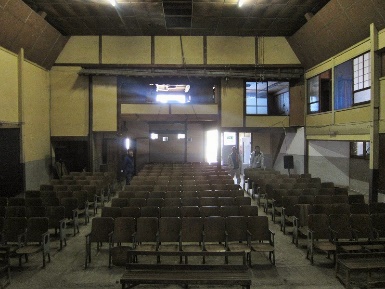 【光劇場】・観光プロデューサー吉川寿人・吉川くんの島ムービー鑑賞・移住の話10:05１５分10:20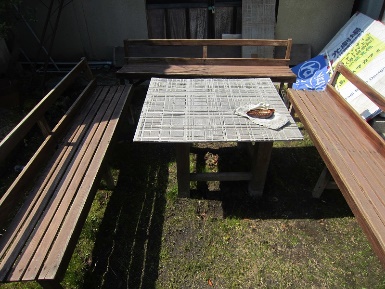 【島カフェ】・北木おばさん会馬越紀久子・島のよもぎ餅でティータイム・光劇場復活友の会について10:2070分11:30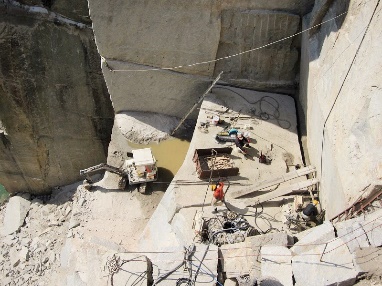 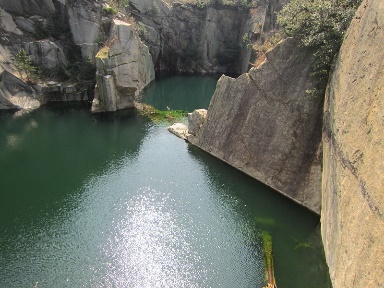 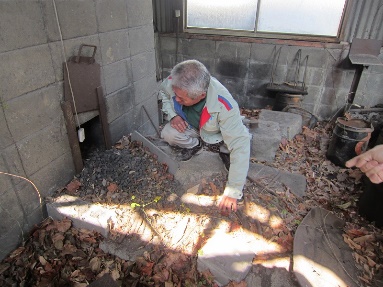 【石職人ヒロシさんが案内する北木の丁場めぐり】・石職人ガイド畦崎博・北木の船ガイド赤瀬正一郎・丁場見学・丁場湖見学・ふいご小屋見学・ヒロシさんの石切り職人ばなし案内人（ヒロシさん、館長）※島あるきで移動・鶴田石材・馬越丁場跡・靖国残念石・石船の話・今岡丁場跡・ふいご小屋・北木のベニス今岡丁場にて海社バスにて豊浦港までピストン移動豊浦港11:3511:45【奇岩鑑賞クルーズ】豊浦港　～　楠港・重ね岩、猫岩楠港11:4550分12:40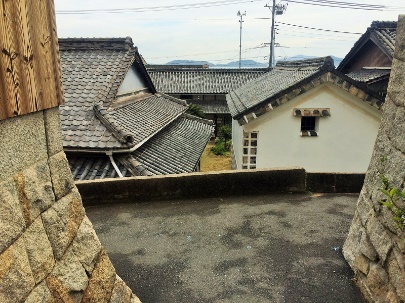 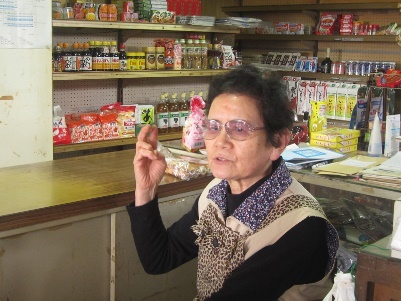 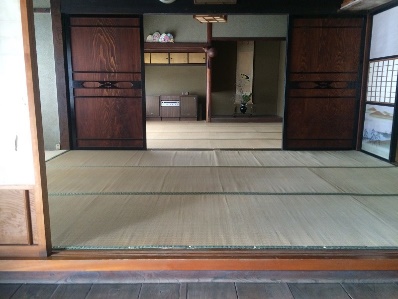 楠にて・案内人：北野愛実さん（元インターン生）【女子大生が案内する私の好きな「楠」めぐり】・にぎやかだった頃の楠・地域を守る店の灯火・丘からの港の風景・石積みの町並み・地域唯一の商店の役割【旧網元「市原家住宅」見学】もてなし人・市原ヒロコ（うねのや）・市原すえこ（いちはらみせ）海社バスでピストン移動12:4550分13:35昼食食事後バス移送【昼食】「南国」島の波まかせ弁当（ツアーオリジナル）・船釣り名人岡本忠士海社バスでピストン移動13:4050分14:30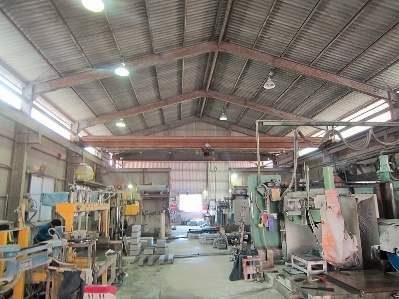 【栄龍石材】・石材加工作業の見学・端材を活用した新製品開発の話・米田ファミリーの石にかける想い米田龍治・直美・雄樹・巧太海側を徒歩で島のこしへ14:3530分15:05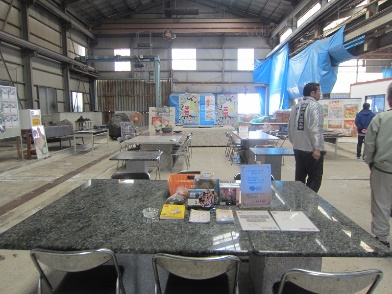 【島のこし】・島おこし仕掛け人鳴本浩二・灰干し工場見学・島おこしのお話・灰干しの取り組みについて・試食、買い物・灰干し他、島の特産品販売コーナー海社バスにて島づくり海社までピストン移動・島づくり海社内でおみやげ物販売15:15豊浦港　発海上タクシー（幸進丸）16:00笠岡（住吉）港　着